OPERATIONS WITH INTEGERSADDITIONCASE 1: SAME SIGN (+) + (+) or (-) + (-)Try Some:CASE 2: OPPOSITE SIGN (+) + (-) OR (-) + (+)Try Some:SUBTRACTION - Adding the opposite!2 is the opposite of -2, or -4 is the opposite of 4. Simply switch the sign from positive to negative or negative to positive.Try Some:MULTIPLYING & DIVIDINGTry Some:ORDERS OF OPERATIONSBEDMAS is an acronym we can use to remember the order in which mathematical operations are to be performed.Example 1: 4 – (5 – 6) =Example 2: 48 ÷ 2(9 + 3) Example 3: Try these:PRACTICAL PROBLEMS1. In wiring eight houses, you are to install outlets. The graph below shows the number of outlets to be installed in each house. Find the total number of outlets that must be roughed in. 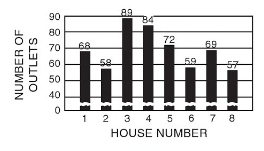 2. The materials charged to a wiring job are as follows: 100-ampere distribution panel $118; meter switch $38; conduit $64; number 2 wire $88; BX cable $73; conduit fittings $26; outlet boxes $153; switches $112; fixtures $215 and $64 for wire nuts, grounding clips, staples and pipe clams. What is the total amount charged for these materials?3. A bearing on a large machine is tested over a period of 8 hours at a speed of 40500 revolutions per hour. How many revolutions does the shaft turn in the bearing during the test period?4. A total load of 25,620 watts is distributed equally over the 5 branch circuits shown. What is the average load per circuit in watts? 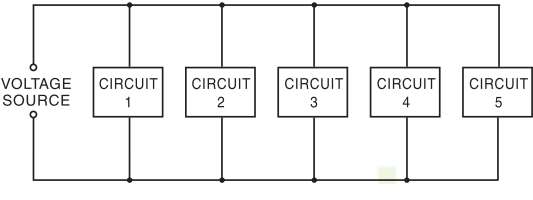 5. Box A and box B each contain type C connectors. Box A contains 200 connectors and costs $30. Find the cost of box B, which contains 250 connectors. The unit price is the same for both boxes. [$37.50]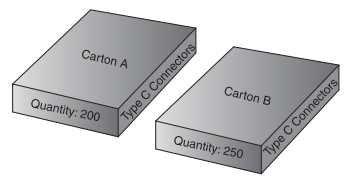 6. A child weighing 23 kg is prescribed 8 mcg/kg/day 12 hourly. How much should be given in a single dose? 7. A client who weighs 60 kg is to be given a drug at 2 mg/kg. Stock strength is 40 mg/2 ml. What volume of the drug should they be given? 8. Betsy recently graduated from St. Lawrence College Personal Support Worker Program. She is trying to decide what environment she would enjoy working in. Betsy’s annual income will vary depending on where she decides to work.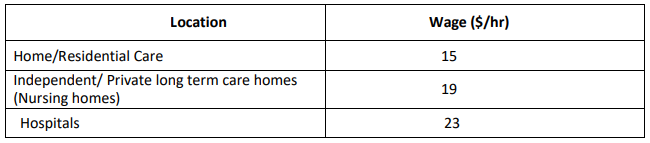 How much would Betsy earn in one week if she works with homes/residential care? (Assume that she will work 40 hours per week.)How much would Betsy earn in one week if she works in an independent/private long-term care home? (Assume that she will work 40 hours per week.)How much would Betsy earn in one week if she works in the hospital? (Assume she will work 40 hours.)How much would Betsy make in one year (52 weeks), in the home/residential, nursing home/private long-term care homes and in a hospital?6. On occasion, when working in a nursing home, PSWs will be responsible for making orders of essential supplies.The following items are needed for the nursing home:500 adult diapers12 bottles of powder6 antibiotic ointments5 boxes of gloves125 syringes To make the order, the following chart will to be completed. Keep in your mind what is NEEDED, and then make sure that amount is covered by the order. You cannot order small parts of anything listed, just one or more.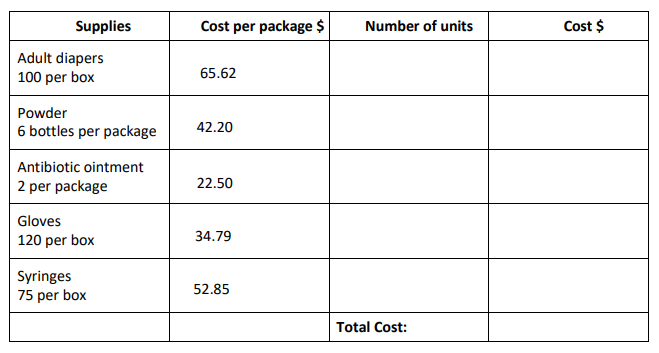 Example 1: (+2) + (+1)SIGN      Both are (+) so the answer will be (+)QUANTITY   2 + 1 = 3ANSWER  Therefore the answer is ___ Example 2: (–2) + (–4)SIGN     Both are (-) so the answer will be (-)QUANTITY   2 + 4 = 6ANSWER  Therefore the answer is ___a. (+3) + (+7) =b. (–9) + (–3) =c. (+3) + (+2) = d. (–8) + (–5) =Example 3: (-8) + (+1)SIGN     Which number is larger, 8 or 1?                  8 is (–) therefore the answer will be (–)QUANTITY  8 is larger than 1 by how much? (or 8-1)                        = 7ANSWER  Therefore the answer is ________Example 4: (-2) + (+4)SIGN    Which number is larger, 4 or 2?                  4 is (+) therefore the answer will be (+)QUANTITY  4 is larger than 2 by how much? (4 - 2)                                       = 2ANSWER  Therefore the answer is _________a. (–3) + (+7) =b. (–9) + (+3) =c. (–3) + (+2) =d. (+8) + (–5) + (-3) + (+4) =Example 1: (+8) – (+1)Add the opposite: (+8) + (–1)SIGN    Which number is larger, 8 or 1?  8 is (+) therefore the answer will be (+)QUANTITY 8 is larger than 1 by how much?  7ANSWER  Therefore the answer is ________Example 2: (–2) – (+4)Add the opposite: (–2) + (-4)SIGN  Both numbers are (–), so the answer will be (–)QUANTITY  2 + 4 = 6ANSWER Therefore the answer is _________a. (–6) – (+4) =b. (–9) – (–9) =c. (–3) – (+3) = d. (+8) – (–5) + (+3) – (–2) =Example 1: (+8) x  (-4)SIGN     (+) x (-) = (   )QUANTITY    8 x 4 = 32ANSWER  Therefore the answer is ________Example 2: SIGN      (–) ÷ (–) = (     )QUANTITY   6 ÷ 2 = 3ANSWER  Therefore the answer is _________a. (–6) x (+4) =b. (–9)(–9)(+4) =c. (–1) ÷ (+4) =d. (–9) ÷ (–9) =a. (3 – 6) ÷ (9 – 10) + (24 – 4) ÷ (–5) b. 12 – 2[18 – (–1) 2 + 3]c. 32 ÷ [16 x (–2)] + 20 – (42 + 3)d. e. -4(23)-6f. 